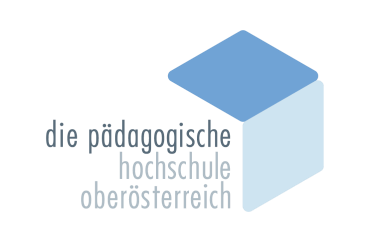 Region: 	Freistadt – Perg - Rohrbach – Urfahr UmgebungFachbereich BAG-Leiter/in Berufsorientierung (Schüler*innenberatung) Maga Lisa Gradl, MA
PTS Pregarten, Althauser Straße 10, 4230 Pregarten
Tel. +43 7236 84220,  lisa.gradl@schule-ooe.at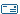 Sabine Bauernfeind, BEdMS Mauthausen, Josef Czerwenkastr. 2, 4310 MauthausenTel. +43 7238 2263,  s411042@schule-ooe.at 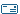 Michaela OberleitnerMS Perg Schulzentrum, Waidhoferstraße 2, 4320 PergTel. +43 7262 58222,  s411152@schule-ooe.at Christian Tröls, MSc, BEd
TMS Helfenberg, Schulstr. 20, 4184 Helfenberg
Tel. +43 7216 701116,  christian.troels@schule-ooe.atMartin Fesl 
SMS Niederwaldkirchen, Schallenbergstr. 11, 7174 Niederwaldkirchen
Tel. +43 7231 2430,  martin.fesl@schule-ooe.atBewegte Schule Petra KiesenhoferVS Grünbach, 4264 Grünbach 90Tel. +43 7942 72975-11,  petra.kiesenhofer@schule-ooe.atAnja Spiess, BEd
VS Freistadt 1, Stifterplatz 2, 4240 Freistadt,
Tel. +43 7942 72372,  anja.spiess@schule-ooe.at Sandra Brunninger
VS St. Martin, Landshaager Straße 6, 4113 St. Martin/Mkr.
Tel. +43 7232 2217,  sandra.brunninger@schule-ooe.atKarin Böhm
VS Altenberg, Schulstr. 16, 4203 Altenberg
Tel. +43 7230 7340,  karin.boehm@schule-ooe.at Bewegung u. Sport VS Vera Rumetshofer, BEdVS Perg, Mozartstraße 6, 4320 Perg Tel. +43 7262 52532,  verena.rumetshofer@schule-ooe.at  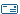 Evelyn Silber, BA, BEd
VS Feldkirchen, Schulstr. 12, 4101 Feldkirchen
Tel. +43 7233 7283,  evelyn.silber@schule-ooe.at Viktoria Kiesenhofer, BEd
VS 1 Freistadt, Stifterplatz 2, 4240 FreistadtTel. +43 7942 72372,  viktoria.kiesenhofer@schule-ooe.at Anna Korner, BEd
VS Neumarkt i. M., Pillhofstr. 12, 4212 NeumarktTel. +43 7941 8228,  anna.korner@schule-ooe.at Katrin Bumberger
VS Niederkappel, Schulstraße 8, 4133 NiederkappelTel. +43 7286 8514,  katrin.bumberger@schule-ooe.at Bewegung u. Sport MS Paul Grabner, BEdMS Perg Stadtzentrum, Linzerstr. 18, 4320 PergTel. +43 7262 52589,   paul.grabner@schule-ooe.at  Florian Dollhäubl, BEdMS Mauthausen, Josef Czerwenkastr. 2, 4310 MauthausenTel. +43 7238 2263,  florian.dollhaeubl@schule-ooe.at  Michael Lindorfer, BEd
MS Niederwaldkirchen, Schallenbergstr. 11, 4174 Niederwaldkirchen
Tel. +43 7231 2430,  michael.lindorfer@schule-ooe.at  Ing. Gunther Breuer, BEd
MS Freistadt, Bahnhofstraße 18, 4240 Freistadt
Tel. +43 7942 73412,  Gunther.Breuer@schule-ooe.at   Anna Grossmaier, MEd, BEd
MS Freistadt, Bahnhofstraße 18, 4240 Freistadt
Tel. +43 7942 73412,  Anna.Grossmaier@schule-ooe.at Ralph Humer, MA, BEd
MS Ottensheim, Bahnhofstraße 5, 4100 Ottensheim
Tel. +43 7234 84355-15,  Ralph.Humer@schule-ooe.at Sigrid Peer, BEd
MS Ottensheim, Bahnhofstraße 5, 4100 Ottensheim
Tel. +43 7234 84355-15,  sigrid.peer@schule-ooe.at Bildnerische Erziehung Daniela Kern, BEdMS Bad Zell, Schulstr. 4, 4283 Bad ZellTel. +43 7263 7285,  daniela.kern@schule-ooe.at Anna LettnerMS Naarn, Perger Str. 12, 4331 NaarnTel. +43 7262 58797,  anna.lettner@schule-ooe.atMichaela Wipplinger
MS Hofkirchen, Schulstraße 10, 4142 Hofkirchen
Tel. +43 7285 29811  michaela.wipplinger@schule-ooe.at Ulrike Altmüller, BEd
MS Gramastetten, Linzerstr. 19, 4201 Gramastetten
Tel. +43 7239 8235,  ulrike.altmueller@schule-ooe.at Biologie / Umweltkunde Bettina RieglerMS Grein, Groißgraben 2, 4360 Grein Tel. +43 7268 7046-14,  bettina.riegler@schule-ooe.at Mag. Anja Lindorfer 
MS Rohrbach, Linzer Str. 16, 4150 Rohrbach-Berg  
Tel. +43 7289 8791-11,  Anja.Lindorfer@schule-ooe.at Buchklub (VS)Petra Riegler-Pfeiffer
VS Bad Kreuzen, 4362 Bad Kreuzen 22
Tel. +437266 6202,   petra.riegler-pfeiffer@schule-ooe.at Denise Hummer
VS Pregarten, Schulstraße 7, 4230 PregartenTel. +43 7236 2279,   Denise.Hummer@schule-ooe.at Gudrun Stöger, MEd, BEd
VS Pregarten, Schulstraße 7, 4230 PregartenTel. +43 7236 2279,   Gudrun.Stoeger@schule-ooe.at Buchklub (MS)Romana Bernard-Pöschko
MS Saxen, 4351 Saxen 124
Tel. 07269 6020,  romana.bernard-poeschko@schule-ooe.at Sabine Birklbauer
MS Helfenberg, Schulstraße 20, 4184 Helfenberg
Tel. +4307216 701116,    sabine.birklbauer@schule-ooe.at Darstellendes Spiel Rebecca Hofbauer, MA, BEd
VS Eidenberg, Kirchenweg 7, 4201 Eidenberg
Tel. +43 7239 6255,  rebecca.hofbauer@schule-ooe.at Deutsch Dunja Stöckl, BEdMS Liebenau, 4252 Liebenau 78Tel. +43 7953 8112-2,  dunja.stoeckl@schule-ooe.at   Claudia Egger – Leeb, MA, BEdMS Schwertberg, Reitbergerstr. 2, 4311 SchwertbergTel. +43 7262 61256,  claudia.egger-leeb@schule-ooe.at   Deutsch als ZweitspracheSprachliche Bildung (VS)Sandra HartlVS 1 Freistadt, Stifterplatz 2, 4240 FreistadtTel. +43 7942 72372,  Sandra.Hartl@schule-ooe.atLisa Maria Fröler, BEd
VS Grein, Kirchenplatz 3, 4360 Grein
Tel. +43 07268 31811,  lisa-maria.froeler@schule-ooe.at 
Rebecca Hofbauer, MA, BEd
VS Eidenberg, Kirchenweg 7, 4201 Eidenberg
Tel. +43 7239 6255,  rebecca.hofbauer@schule-ooe.atDeutsch als ZweitspracheSprachliche Bildung (MS)Gudrun Fürnhammer, BEdMS Bad Zell, Schulstr. 4, 4283 Bad ZellTel. +43 7263 7285,  gudrun.adelsgruber@schule-ooe.at Bernd Spenlingwimmer 
MS Ried in der Riedmark, Schulstraße 1, 4312 Ried in der RiedmarkTel. +43 7238 551811,  bernd.spenlingwimmer@schule-ooe.at Diversität, Inklusion, SonderpädagogikDaniela Elmecker, BEdVS 2 Freistadt, Brauhausstr. 9, 4240 FreistadtTel. +43 7942 72520   daniela.elmecker@gmx.atSchwaiger PetraVS 1 Freistadt, Stifterplatz 2, 4240 FreistadtTel. +43 7942/72372   Petra.Schwaiger@schule-ooe.atJudith Kreiner
VS Ottensheim, Jörgerstraße 8, 4100 OttensheimTel. +43 7234 843550   judith.kreiner@schule-ooe.at Ines TraxlerVS Ottensheim, Jörgerstraße 8, 4100 OttensheimTel. +43 7234 843550   Ines.Traxler@schule-ooe.at Melissa Gsaller, BEdMS Perg Schulzentrum, Linzerstraße 18, 4320 PergTel. +43 7262 52589 Melissa.Gsaller@schule-ooe.at Englisch Mona SchobesbergerMS Freistadt, Bahnhofstraße 18, 4240 FreistadtTel. +437942 73412,  Mona.Schobesberger@schule-ooe.at Bettina Eckerstorfer
MS Hofkirchen, Schulstraße 10, 4142 Hofkirchen im Mühlkreis
Tel. +43 7285 298,  Bettina.Eckerstorfer@schule-ooe.at Ernährung u. Haushalt / Werkerziehung textil VS/MS Claudia RiedlerVS Wartberg, Schulstraße 5, 4224 Wartberg/A.Tel. +43 7263 23670,  Claudia.Riedler@schule-ooe.atMonika HuberMS Waldhausen, Markt 67, 4391 WaldhausenTel. +43 7260 42390,  Monika.Huber3@Schule-ooe.at Sandra Hödelsberger
VS St. Martin/M., Landshaagerstr. 6, 4113 St. Martin/M.
Tel. +43 7232 2217,  Sandra.Hoedelsberger@schule-ooe.at Ingrid Feitzinger
MS Steyregg, Kirchengasse 18, 4221 Steyregg
Tel. +43 732 6400650,  ingrid.feitzinger@schule-ooe.at  Erste Hilfe
JRK
GesundheitserziehungGudrun Stangl, BEd
VS Wartberg/Aist, Schulstraße 5, 4224 Wartberg ob der AistTel. +43 7236 2367,   gudrun.stangl@schule-ooe.at  Manfred Spenlingwimmer
MS St. Martin i. M., Schulstr. 11, 4113 St. Martin i. M.
Tel. +43 7232 2277,  manfred.spenlingwimmer@schule-ooe.at Ulla Langhammer
VS St. Gotthard, St. Gotthard 3, 4112 St. Gotthard
Tel. +43 7234 87031,  ulla.langhammer@schule-ooe.at Mag. Eberl PatrickHAK Perg, Dirnbergerstraße 41, 4320 Perg
Tel. +43 7262 58801,  patrick.eberl@bildung.gv.at  Europa Lernen (EU-LE)Michaela Hölzl, BEd
MS Bad Zell, Schulstraße 4, 4283 Bad Zell
Tel. +43 7263 7285,   michaela.hoelzl@schule-ooe.at  Anna LettnerMS Naarn, Perger Str. 12, 4331 NaarnTel. +43 7262 58797,  anna.lettner@schule-ooe.at David Moser, BEd
MS Gallneukirchen, Schulfeld 2a, 4210 Gallneukirchen
Tel. +43 7235 631 5690,  david.moser@schule-ooe.at Geografie / Wirtschaftskunde Martina HaiderMS Tragwein, Schulstraße 8, 4284 TragweinTel. +43 7263 883340,  martina.haider@schule-ooe.at  Lisa-Maria Hochrathner
MS Perg Stadtzentrum, Linzerstr. 18, 4320 Perg
Tel. +43 7262 52589,  lisa-maria.hochrathner@schule-ooe.at David Moser
MS Gallneukirchen, Schulfeld 2a, 4210 Gallneukirchen
Tel. +43 7235 631 5690,  david.moser@schule-ooe.at Ute Steinleitner
MS Gramastetten, Linzerstr. 19, 4201 Gramastetten
Tel. +43 7239 8235 13,  ute.steinleitner@schule-ooe.at Geschichte/Sozialkunde Leopold BangerlMS Marianum, Sankt-Peter-Str. 2, 4240 FreistadtTel. +43 7942 72229,  leopold.bangerl@schule-ooe.at Judith ValtlMS Perg Stadtzentrum, Linzerstr. 18, 4320 PergTel. +43 7262 52589,  judith.valtl@schule-ooe.at Gesundheit / Netzwerk LehrergesundheitSiegfried Hauser, M.A.
VS Wartberg/Aist, Schulstraße 5, 4224 Wartberg/A.Tel. +43 7263 23670,  siegfried.hauser@schule-ooe.at  Monika HuberMS Waldhausen, Markt 67, 4391 WaldhausenTel. +43 7260 42390,  Monika.Huber3@schule-ooe.at Manfred Spenlingwimmer
MS St. Martin i. M., Schulstr. 11, 4113 St. Martin i. M.
Tel. +43 7232 2277,  manfred.spenlingwimmer@schule-ooe.atUlla Langhammer
VS St. Gotthard, St. Gotthard 3, 4112 St. Gotthard
Tel. +43 7234 87031,  ulla.langhammer@schule-ooe.at Grundstufe 1 + 2 Alexandra Raml
VS Haslach, Sternwaldstraße 24, 4170 Haslach an der Mühl
Tel. +43 7289 7126321,   alexanrda.raml@schule-ooe.at Stadlbauer Theresa
VS Haslach, Sternwaldstraße 24, 4170 Haslach an der Mühl
Tel. +43 7289 7126321,  theresa.stadlbauer@schule-ooe.at Informatik Plakolm Manuela
VS Gallneukirchen, Schulfeld 2, 4210 Gallneukirchen
Tel. +43 7235 6315675,  manuela.plakolm@schule-ooe.atInterkulturelles LernenSandra Hartl
VS 1 Freistadt, Stifterplatz 2, 4240 Freistadt,Tel. +43 7942 72372,   sandra.hartl@schule-ooe.at Gudrun Fürnhammer
MS Bad Zell, Schulstr. 4, 4283 Bad ZellTel. +43 7263 7285,  gudrun.fuernhammer@schule-ooe.at Daniela Rockenschaub
MS Perg Schulzentrum, Waidhoferstr. 2, 4320 Perg
Tel. +43 7262 58222 0,  daniela.rockenschaub@schule-ooe.at  Josef Pühringer
VS Neufelden, Marktplatz 12, 4120 Neufelden
Tel. +43 7282 6397,  josef.puehringer@schule-ooe.at Rebecca Hofbauer, MA
VS Eidenberg, Kirchenweg 7, 4201 Eidenberg
Tel. +43 7239 6255,  rebecca.hofbauer@schule-ooe.atMathematik / GZ Christina HolzerMS Bad Zell, Schulstr. 4, 4283 Bad ZellTel. +43 7263 7285,  Christina.Holzer@schule-ooe.atMedienerziehung Mag. Dominik Huber, FH, BEdMS Perg, Waidhoferstr. 2, 4320 PergTel. +43 7262 58222,  dominik.huber@schule-ooe.at Melanie Neßlböck, MEd
VS Altenfelden, Schulstr. 25, 4121 Altenfelden
Tel. +43 7282 5544,  melanie.nesslboeck@schule-ooe.at Musikerziehung Alexandra Lindner
MMS Freistadt, Bahnhofstraße 18, 4240 Freistadt
Tel. +43 7942 73412  alexandra.lindner@schule-ooe.at Walter Hartl
MS Neufelden, Höferweg 45, 4120 Neufelden
Tel. +43 7282 631312,  walter.hartl@schule-ooe.at Angelika Neumüller
MS Oberneukirchen, Waxenbergerstr. 9, 4181 Oberneukirchen
Tel. +43 7212 7130,  angelika.neumueller@schule-ooe.at Maria Reindl, MA, MEd
MS Saxen, Saxen 124, 4351 Saxen
Tel. +43 7269 6020,  Maria.Reindl@schule-ooe.at Physik / Chemie Wolfgang Zeiml, BEdMS Perg Stadtzentrum, Linzerstr. 18, 4320 PergTel. +43 7262 52589,  wolfgang.zeiml@schule-ooe.at  Bernhard Fischer, BEd
MS St. Martin/Mkr., Schulstr. 11, 4113 St. Martin/Mkr.
Tel. +43 7232 2277,  bernhard.fischer@schule-ooe.at Politische Bildung Leopold BangerlMS Marianum, Sankt-Peter-Str. 2, 4240 FreistadtTel. +43 7942 72229,  leopold.bangerl@schule-ooe.at   Judith Valtl, MA, BEdMS Perg Stadtzentrum, Linzerstr. 18, 4320 PergTel. +43 7262 52589,  judith.valtl@schule-ooe.at   Sybille Mikes, BEd
VS Schweinbach, Bürgerstraße 1, 4209 Engerwitzdorf
Tel. +43 7235 632800,   sybille.mikes@schule-ooe.at  Polytechnische Schule Wolfgang Haunschmid
PTS Pregarten, Parkstraße 1, 4230 PregartenTel. +43 7236 8422,   wolfgang.haunschmid@schule-ooe.at Dominik Ziegler, BEd
PTS Pregarten, Parkstraße 1, 4230 PregartenTel. +43 7236 8422,  dominik.ziegler@schule-ooe.at    Barbara Strauß - HofstätterPTS Perg, Dirnbergerstr. 45, 4320 Perg Tel. +43 7262 57101-12,  barbara.strauss-hofstaetter@schule-ooe.at Reinhold Petz, BEd
PTS Aigen-Schlägl, Schlägler Hauptstraße 2, 4160 Aigen-Schlägl
Tel. +43 7281 20007,  s413044@schule-ooe.atIng. Johannes Mühleder
PTS Bad Leonfelden, Kurhausstr.9, 4190 Bad Leonfelden
Tel. +43 7213 6560,  Johannes.Muehleder@schule-ooe.at Schulleiter Erwin BindreiterMS Königswiesen, Schulstr. 5, 4280 KönigswiesenTel. +43 7955/2015510,  s411092@schule-ooe.atReinhold Petz, BEd
PTS Aigen-Schlägl, Schlägler Hauptstraße 2, 4160 Aigen-Schlägl
Tel. +43 7281 20007,  s413044@schule-ooe.at Klaus Nimmervoll
MS Hellmonsödt, Försterstraße 2, 4202 Hellmonsödt
Tel: +43 7215 2342,  schulleitung@mmshellmonsoedt.at Soziales und Eigenverantwortliches Lernen Claudia JungreitmeierMS Tragwein, Schulstraße 8, 4284 TragweinTel. +43 7263 883340,  claudia.jungreithmeier@schule-ooe.at  Maria Leitner, BEdMS Waldhausen, Markt 67, 4391 WaldhausenTel. +43 7260 42390,  maria.leitner@schule-ooe.at   Verkehrserziehung Bernhard Fischer, BEd
MS St. Martin/Mkr., Schulstr. 11, 4113 St. Martin/Mkr.
Tel. +43 7232 2277,  bernhard.fischer@schule-ooe.at Wenig gegliederte Grundschule Hansjörg Wild VS Mauthausen, Promenade 14, 4310 MauthausenTel. +43 7238 30780,  hansjoerg.wild@schule-ooe.at  Ingrid Oyrer
VS Kaindorf, Kaindorf 1, 4204 Haibach
Tel: +43 7211 8266  s416121@schule-ooe.atWerkerziehung technisch VS /MS Claudia RiedlerVS Wartberg, Schulstraße 5, 4224 Wartberg/A.Tel. +43 7263 23670,  claudia.riedler@schule-ooe.atMonika HuberMS Waldhausen, Markt 67, 4391 WaldhausenTel. +43 7260 42390,  Monika.Huber3@schule-ooe.atSandra Hödelsberger, BEd
VS St. Martin/M., Landshaagerstr. 6, 4113 St. Martin/M.
Tel. +43 7232 2217,  Sandra.Hoedelsberger@schule-ooe.at Ingrid Feitzinger, BEd
MS Steyregg, Kirchengasse 18, 4221 Steyregg
Tel. +43 732 640065,  ingrid.feitzinger@schule-ooe.at 